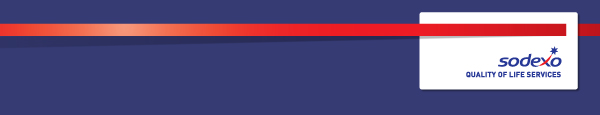 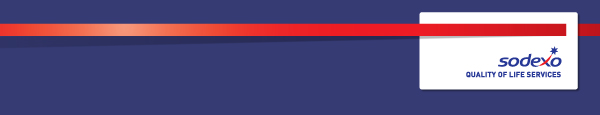 Received:Date:      	Date:      __________________________________	________________________________Job holder	Immediate ManagerFunction:PA to DirectorPosition:  Personal AssistantJob holder:Date (in job since):Immediate manager 
(N+1 Job title and name):Director - Samantha PariserAdditional reporting line to:Position location:Management Suite1.  Purpose of the Job – State concisely the aim of the job.  1.  Purpose of the Job – State concisely the aim of the job.  Provide timely, efficient, confidential and administrative support to both the Director and Deputy DirectorsOrganise diaries to optimise the use of the Director and Deputy Directors’ timeEnsure the Director’s meetings are held on time, managed effectively and seamlesslyRespond appropriately to internal and external communicationsProvide effective secretarial support to selected meetingsPresent a professional image of the Director’s office, both internally with Sodexo employees and externally with the wide range of other organisations and the public sectorProvide timely, efficient, confidential and administrative support to both the Director and Deputy DirectorsOrganise diaries to optimise the use of the Director and Deputy Directors’ timeEnsure the Director’s meetings are held on time, managed effectively and seamlesslyRespond appropriately to internal and external communicationsProvide effective secretarial support to selected meetingsPresent a professional image of the Director’s office, both internally with Sodexo employees and externally with the wide range of other organisations and the public sector5.  2.  Main assignments – Indicate the main activities / duties to be conducted in the job.Provide full confidential secretarial and administrative support to the Director and Deputy DirectorsManage the Director’s mail, including prioritising items, acknowledging invitations, noting due dates and ensuring follow-upRoutinely arrange and monitor appointment calendars for the Director and Deputy DirectorsOrganise meetings and minute such meetings if requiredOrganise and maintain a confidential filing system, keeping it up-to-date and secure at all timesCarry out confidential typing and scanning for senior managers when necessaryRespond appropriately to internal and external communicationsOrganise travel and accommodation as requiredScreen and direct calls and messages on behalf of the Director and Deputy Directors as appropriateFacilitate visiting arrangements to the prisonManage the physical environment of the Management Suite (order stationery, responsibility for the orderly, overall responsibility for the printer/copier)2   2.  Main assignments (contd)– Indicate the main activities / duties to be conducted in the job.Assist with prisoner complaint processes relevant for the DirectorSupport ad hoc assurance activity for the smooth delivery of the contractHave responsibility for the Gifts, Hospitality and Ethnics RegisterLiaise with the Contract Management Team and Sodexo Head Office2.  3.  Context and main issues – Describe the most difficult types of problems the jobholder must face (internal or external to Sodexo) and/or the regulations, guidelines, practices that are to be adhered to.Urgent requests from internal and external bodies and their management within the busy working environmentOrganise high-profile visits to the establishment as requiredEfficient and concise communications of urgent requests when the Director and Deputy Directors are busy4.  Accountabilities – Give the 3 to 5 key outputs of the position vis-à-vis the organization; they should focus on end results, not duties or activities.Promote company ethics via appropriate dealings with visitorsArrange for adequate PA support at all timesMaintain confidentiality as requiredOperate an effective bring-forward systemEngage effective personal communication, internally and externally, to deliver accountabilities and to promote Sodexo Government as a provider of choice2. 5. Dimensions – Point out the main figures / indicators to give some insight on the “volumes” managed by the position and/or the activity of the Department.Self-motivated with the ability to prioritise and schedule work within a flexible approach to working patternsEffective implementation of all Staff Engagement initiativesDuring busy periods, out of hours working may be requiredAll mandatory training to be completed as and when required6. Job profile – Describe the qualifications (Education & experience), competencies and skills needed to succeed in the position.Proven experience of working as part of a team, and managing a number of prioritiesDiscretion to be displayed at all times and strict confidence to be maintained in all sensitive mattersStrong communication skillsAbility to prioritise and multitask efficientlyAbility to draft appropriate responses to correspondenceBe organised and methodical with excellent attention to detailExcellent computer skills (MS Word, MS Excel and MS PowerPoint)Good secretarial skillsPrevious experience in a similar role is desirable2. 7.  Organization chart – Indicate schematically the position of the job within the organization. It is sufficient to indicate one hierarchical level above (including possible functional boss) and, if applicable, one below the position. In the horizontal direction, the other jobs reporting to the same superior should be indicated.